          ХXXIII ЗАСЕДАНИЕ СОВЕТА ВАРЯШ-БАШСКОГО СЕЛЬСКОГО ПОСЕЛЕНИЯ МУСЛЮМОВСКОГО МУНИЦИПАЛЬНОГО РАЙОНА РЕСПУБЛИКИ  ТАТАРСТАН IV СОЗЫВАР Е Ш Е Н И Е      25 сентября 2023 года                                                                                            № 59О внесении изменений в решение Совета Варяш-Башского сельского поселения Муслюмовского муниципального района от 16 декабря 2022 года № 51 «О бюджете Варяш-Башского сельского поселения Муслюмовского муниципального района на 2023 год и на плановый период 2024 и 2025 годов»В соответствии с Бюджетным кодексом Российской Федерации, Бюджетным кодексом Республики Татарстан, Уставом Варяш-Башского сельского поселения Муслюмовского муниципального района Республики Татарстан, Совет Варяш-Башского сельского поселения Муслюмовского муниципального района Республики Татарстан РЕШИЛ:1. Внести в решение Совета Варяш-Башского сельского поселения Муслюмовского муниципального района от 16 декабря 2022 года № 51 «О бюджете Варяш-Башского сельского поселения Муслюмовского муниципального района на 2023 год и на плановый период 2024 и 2025 годов»следующие изменения:1.1. В пункте 1 статьи 1:а) в части 1 цифры «1587,3» заменить цифрами «6103,2»;б) в части 2 цифры «1587,3» заменить цифрами «6191,2»;в) в части 3 цифры «0,00» заменить цифрами «87,9».1.2. В таблицу 1 приложения №1 «Источники финансирования дефицита бюджета Варяш-Башского сельского поселения на 2023 год» внести изменения и изложить в редакции согласно приложению №1 к настоящему решению;1.3. В таблицу №1 приложения №2 «Поступление доходов в бюджет Варяш-Башского сельского поселения на 2023 год» внести изменения и изложить в редакции согласно приложению №2 к настоящему решению; 1.4. В таблицу №1 приложения №3 «Распределение бюджетных ассигнований бюджета Варяш-Башского сельского поселения по разделам и подразделам, целевым статьям и группам видов расходов классификации расходов бюджетов на 2023 год» внести изменения и изложить в редакции согласно приложению №3 к настоящему решению;1.5. В таблицу №1 приложения №4 «Ведомственная структура расходов бюджета Варяш-Башского сельского поселения на 2023 год» внести изменения и изложить в редакции согласно приложению №4 к настоящему решению;2. Опубликовать настоящее решение в информационном стенде на странице  Варяш-Башского сельского поселения в официальном сайте Муслюмовского   муниципального района по адресу: http://muslumovo.tatarstan.ru/rus/npa_v_basht.htm в  установленный законом срок.3. Настоящее решение вступает в силу после его официального опубликования.      Глава Варяш-Башского сельского поселения	                  Галиева З.З.Приложение № 1О внесении изменений в решение «О бюджете Варяш-Башского сельского поселения на 2023 год и на плановый период 2024 и 2025        годов»от «25» сентября 2023 годаТаблица №1Источники финансирования дефицита бюджета                                                        Варяш-Башского сельского поселения 	  на 2023 годПриложение №2О внесении изменений в решение «О бюджете Варяш-Башского сельского поселения  на 2023 год и на плановый период 2024 и 2025        годов»от «25» сентября 2023 года	Таблица №1Поступление доходовв   бюджет Варяш-Башского сельского поселенияна 2023 годПриложение №3О внесении изменений в решение «О бюджете Варяш-Башского сельского поселения на 2023 год и на плановый период 2024 и 2025        годов»от «25» сентября 2023 года                                                                                                                              Таблица №1Распределениебюджетных ассигнований бюджета Варяш-Башскогосельского поселения по разделам и подразделам, целевымстатьям и группам видов расходов классификации расходов бюджетов                                              на 2023 год																											                          тыс.руб.                                                      Приложение №4О внесении изменений в решение «О бюджетеВаряш-Башского сельского поселения на 2023 год и на плановый период 2024 и 2025        годов»от «25» сентября 2023 года														Таблица №1Ведомственная     структурарасходов   бюджета Варяш-Башского сельского поселенияна 2023 год																																					                   		тыс.руб.	РЕСПУБЛИКА ТАТАРСТАНСОВЕТ  ВАРЯШ-БАШСКОГОСЕЛЬСКОГО ПОСЕЛЕНИЯ МУСЛЮМОВСКОГО МУНИЦИПАЛЬНОГО РАЙОНА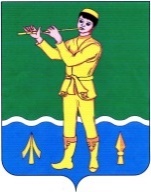 ТАТАРСТАН РЕСПУБЛИКАСЫМӨСЛИМ МУНИЦИПАЛЬРАЙОНЫ ВӘРӘШБАШ АВЫЛ ҖИРЛЕГЕ СОВЕТЫКод   показателя          Наименование   показателя             Сумма             (тыс.руб)01 00 00 00 00 0000 00Источники внутреннего  финансирования  дефицита бюджета87,901 05 00 00 00 0000 000Изменение  остатков средств  на счетах по учету средств  бюджета87,901 05 00 00 00 0000 500Увеличение остатков средств бюджета-6103,201 05 00 00 00 0000 600Уменьшение остатков средств бюджета+6191,2НаименованиеКод  доходаСумма  на годДоходы  10000000000000000578,0Налоги  на прибыль, доходы   10100000000000000 41,0Налог на  доходы  физических  лиц  1010200001000011041,0Налог на доходы физических лиц с доходов, источником которых является налоговый агент, за исключением доходов, в отношении которых исчисление и уплата налога осуществляются в соответствии со статьями 227,227.1 и 228 Налогового кодекса Российской Федерации  1010201001100011041,0Единый сельскохозяйственный налог 10503010010000110Налог на имущество физических лиц, взимаемый по ставкам, применяемым к  объектам налогообложения, расположенным в границах поселений 1060103010000011091,0Земельный налог, взимаемый по ставкам, установленным в соответствии с подпунктом 1 пункта 1 статьи 394 Налогового кодекса Российской Федерации и применяемым к объектам налогообложения, расположенным в границах поселений 10606003100000110446,0Доходы, получаемые в виде арендной платы за земельные участки, государственная собственность на которые не разграничена и которые расположены в границах поселений, а также средства от продажи права на заключение договоров аренды указанных земельных участков11105013100000120Прочие доходы от оказания платных услуг  получателями средств бюджетов поселений11301000100000130Прочие доходы от компенсации затрат  бюджетов поселений11302000100000130ПРОЧИЕ НЕНАЛОГОВЫЕ ДОХОДЫ11700000000000000526,5Средства самообложения граждан, зачисляемых в бюджеты сельских поселений11714030100000150526,5БЕЗВОЗМЕЗДНЫЕ ПОСТУПЛЕНИЯ200000000000000004998,7Дотации бюджетам поселений на выравнивание бюджетной обеспеченности20215001100000150884,3Дотации бюджетам поселений на поддержку мер по обеспечению сбалансированности бюджетов202150021000001500,0Субвенции бюджетам поселений на государственную регистрацию актов гражданского состояния20235930100000150Субвенции  бюджетам  поселений на осуществление  первичного воинского учета на территориях, где отсутствуют военные комиссариаты20235118100000150125,0Прочие межбюджетные трансферты, передаваемые бюджетам сельских поселений 202499991000001503989,4ВСЕГО ДОХОДОВ6103,2НаименованиеРзПРПРЦСРВРСуммаОбщегосударственные  вопросы011339,7Функционирование высшего должностного лица субъекта Российской Федерации и муниципального образования0102657,4Руководство и управление в сфере установленных функций01 0299000020009900002000657,4Центральный аппарат010299000020309900002030657,4Расходы на выплаты персоналу в целях обес-печения выполнения функций государствен-ными (муниципальными) органами, казенными учреждениями, органами управления государственными внебюджетными фондами010299000020309900002030100657,4Закупка товаров, работ и услуг для государ-ственных (муниципальных) нужд010299000020309900002030200Иные бюджетные ассигнования010299000020309900002030800Уплата налога на имущество организаций и земельного налога010299000029509900002950Иные бюджетные ассигнования010299000029509900002950800Функционирование законодательного (пред-ставительного) органа государственной власти и представительных органов муниципальных образований01031,0Руководство и управление в сфере установленных функций 0103990000200099000020001,0Центральный аппарат010399000020409900002040Расходы на выплаты персоналу в целях обес-печения выполнения функций государствен-ными (муниципальными) органами, казенными учреждениями, органами управления государственными внебюджетными фондами010399000020409900002040100Закупка товаров, работ и услуг для государ-ственных (муниципальных) нужд010399000020409900002040200Иные бюджетные ассигнования0102990000204099000020408001,0Уплата налога на имущество организаций и земельного налога010399000029509900002950Иные бюджетные ассигнования010399000029509900002950800Функционирование Правительства Российской Федерации, высших исполнительных органов государственной власти субъектов Российской Федерации, местных администраций0104674,1Руководство и управление в сфере установленных функций  010499000020009900002000674,1Центральный аппарат010499000020409900002040674,1Расходы на выплаты персоналу в целях обес-печения выполнения функций государствен-ными (муниципальными) органами, казенными учреждениями, органами управления государственными внебюджетными фондами010499000020409900002040100533,1Закупка товаров, работ и услуг для государ-ственных (муниципальных) нужд010499000020409900002040200133,2Уплата налога на имущество организаций и земельного налога010499000029509900002950Иные бюджетные ассигнования0104990000204099000020408007,8Резервные фонды0111Резервные фонды011199000074119900007411Резервные фонды011199000074119900007411800Другие общегосударственные вопросы0113     7,2Руководство и управление в сфере установленных функций011399000593009900059300Государственная регистрация актов гражданского состояния011399000593009900059300Расходы на выплаты персоналу в целях обес-печения выполнения функций государствен-ными (муниципальными) органами, казенными учреждениями, органами управления государственными внебюджетными фондами011399000593009900059300100Закупка товаров, работ и услуг для государ-ственных (муниципальных) нужд011399000593009900059300200Иные бюджетные ассигнования011399000593009900059300800Уплата налога на имущество организаций и земельного налога0113990000295099000029507,2Иные бюджетные ассигнования0113990000295099000029508007,2Национальная оборона0200125,0Мобилизационная и вневойсковая подготовка0203125,0Руководство и управление в сфере установленных функций020399000511809900051180125,0Осуществление первичного воинского учета на территориях, где отсутствуют военные комиссариаты020399000511809900051180125,0Расходы на выплаты персоналу в целях обес-печения выполнения функций государствен-ными (муниципальными) органами, казенными учреждениями, органами управления государственными внебюджетными фондами020399000511809900051180100115,7Закупка товаров, работ и услуг для государ-ственных (муниципальных) нужд0203990005118099000511802009,3Иные бюджетные ассигнования020399000511809900051180800Национальная экономика04581,7Дорожное хозяйство (дорожные фонды)0409581,7Закупка товаров, работ и услуг для обеспечения государственных (муниципальных) нужд04099900078020200581,7Работы, услуги по содержанию имущества04099900078020Жилищно-коммунальное  хозяйство054119,5Жилищное хозяйство0501Поддержка жилищного хозяйства05019900076040Мероприятия в области жилищного хозяйства05019900076040Закупка товаров, работ и услуг для государ-ственных (муниципальных) нужд05019900076040200Коммунальное хозяйство0502Поддержка коммунального хозяйства05029900075050Мероприятия в области коммунального хозяй-ства05029900075050Закупка товаров, работ и услуг для государственных (муниципальных) нужд05029900075050200Благоустройство05034119,5Уличное освещение05039900078010251,0Закупка товаров, работ и услуг для государ-ственных (муниципальных) нужд05039900078010200251,0Озеленение05039900078030Закупка товаров, работ и услуг для государ-ственных (муниципальных) нужд05039900078030200Прочие мероприятия по благоустройству городских  округов и поселений050399000780503868,5Закупка товаров, работ и услуг для государ-ственных (муниципальных) нужд050399000780502003868,5Физическая культура и спорт119,1Массовый спорт11029,1Мероприятия в области физической культуры и спорта110210101128709,1Закупка товаров, работ и услуг для государ-ственных (муниципальных) нужд110210101128702009,1Межбюджетные трансфертыМежбюджетные  трансферты бюджетам муниципальных районов из бюджетов поселений и межбюджетные трансферты бюджетам поселений из бюджетов муниципальных районов на осуществление части полномочий по решению вопросов местного значения в соответствии с заключенными соглашениями08019900025700540Межбюджетные  трансферты бюджетам муниципальных районов из бюджетов поселений и межбюджетные трансферты бюджетам поселений из бюджетов муниципальных районов на осуществление части полномочий по решению вопросов местного значения в соответствии с заключенными соглашениями05019900025700540Отрицательные трансферты1403990002086052116,2Всего6191,2НаименованиеВедомствоРазделПРЦСРВРСумма Общегосударственные  вопросы50401001339,7Функционирование высшего должностного лица субъекта Российской Федерации и муниципального образования5040102657,4Руководство и управление в сфере установленных функций50401 029900002000657,4Центральный аппарат50401029900002030657,4Расходы на выплаты персоналу в целях обеспечения выполнения функций государственными (муниципальными) органами, казенными учреждениями, органами управления государственными внебюджетными фондами50401029900002030100657,4Закупка товаров, работ и услуг для государственных (муниципальных) нужд50401029900002030200Иные бюджетные ассигнования50401029900002030800Уплата налога на имущество организаций и земельного налога50401029900002950Иные бюджетные ассигнования50401029900002950800Функционирование законодательного (представительного) органа государственной власти и представительных органов муниципальных образований50401031,0Руководство и управление в сфере установленных функций 504010399000020001,0Центральный аппарат504010399000020401,0Расходы на выплаты персоналу в целях обеспечения выполнения функций государственными (муниципальными) органами, казенными учреждениями, органами управления государственными внебюджетными фондами50401039900002040100Закупка товаров, работ и услуг для государственных (муниципальных) нужд50401039900002040200Иные бюджетные ассигнования504010399000020408001,0Уплата налога на имущество организаций и земельного налога50401039900002950Иные бюджетные ассигнования50401039900002950800Функционирование Правительства Российской Федерации, высших исполнительных органов государственной власти субъектов Российской Федерации, местных администраций5040104674,1Руководство и управление в сфере установленных функций  50401049900002000674,1Центральный аппарат50401049900002040674,1Расходы на выплаты персоналу в целях обеспечения выполнения функций государственными (муниципальными) органами, казенными учреждениями, органами управления государственными внебюджетными фондами50401049900002040100533,1Закупка товаров, работ и услуг для государственных (муниципальных) нужд50401049900002040200133,2Уплата налога на имущество организаций и земельного налога50401049900002950Иные бюджетные ассигнования504010499000020408007,8Резервные фонды5040111Резервные фонды50401119900007411Иные бюджетные ассигнования50401119900007411800Другие общегосударственные вопросы50401137,2Руководство и управление в сфере установленных функций50401139900059300Государственная регистрация актов гражданского состояния50401139900059300Расходы на выплаты персоналу в целях обеспечения выполнения функций государственными (муниципальными) органами, казенными учреждениями, органами управления государственными внебюджетными фондами50401139900059300100Закупка товаров, работ и услуг для государственных (муниципальных) нужд50401139900059300200Иные бюджетные ассигнования50401139900059300800Уплата налога на имущество организаций и земельного налога504011399000029507,2Иные бюджетные ассигнования504011399000029508007,2Национальная оборона5040200125,0Мобилизационная и вневойсковая подготовка5040203           125,0Руководство и управление в сфере установленных функций50402039900051180125,0Осуществление первичного воинского учета на территориях, где отсутствуют военные комиссариаты50402039900051180125,0Расходы на выплаты персоналу в целях обеспечения выполнения функций государственными (муниципальными) органами, казенными учреждениями, органами управления государственными внебюджетными фондами50402039900051180100115,7Закупка товаров, работ и услуг для государственных (муниципальных) нужд504020399000511802009,3Иные бюджетные ассигнования50402039900051180800Национальная экономика50404581,7Дорожное хозяйство (дорожные фонды)5040409581,7Закупка товаров, работ и услуг для обеспечения государственных (муниципальных) нужд50404099900078020200581,7Работы, услуги по содержанию имущества50404099900078020Жилищно-коммунальное  хозяйство504054119,5Жилищное хозяйство5040501Поддержка жилищного хозяйства50405019900076040Мероприятия в области жилищного хозяйства50405019900076040Закупка товаров, работ и услуг для государственных (муниципальных) нужд50405019900076040200Коммунальное хозяйство5040502Поддержка коммунального хозяйства50405029900075050Мероприятия в области коммунального хозяйства50405029900075050Закупка товаров, работ и услуг для государственных (муниципальных) нужд50405029900075050200Благоустройство50405034119,5Уличное освещение50405039900078010251,0Закупка товаров, работ и услуг для государственных (муниципальных) нужд50405039900078010200251,0Озеленение50405039900078030Закупка товаров, работ и услуг для государственных (муниципальных) нужд50405039900078030200Прочие мероприятия по благоустройству городских  округов и поселений504050399000780503868,5Закупка товаров, работ и услуг для государственных (муниципальных) нужд504050399000780502003868,5Физическая культура и спорт504119,1Массовый спорт50411029,1Мероприятия в области физической культуры и спорта504110210101128709,1Закупка товаров, работ и услуг для государственных (муниципальных) нужд504110210101128702009,1Межбюджетные трансферты504Межбюджетные  трансферты бюджетам муниципальных районов из бюджетов поселений и межбюджетные трансферты бюджетам поселений из бюджетов муниципальных районов на осуществление части полномочий по решению вопросов местного значения в соответствии с заключенными соглашениями50408019900025700540Межбюджетные  трансферты бюджетам муниципальных районов из бюджетов поселений и межбюджетные трансферты бюджетам поселений из бюджетов муниципальных районов на осуществление части полномочий по решению вопросов местного значения в соответствии с заключенными соглашениями50405019900025700540Отрицательные трансферты	5041403990002570052116,2Всего6191,2